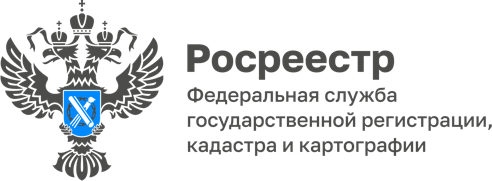 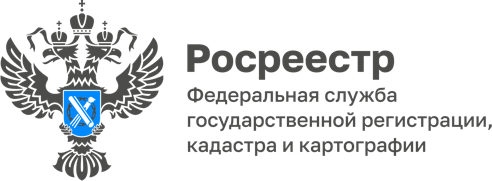 ПРЕСС-РЕЛИЗАлтайский Росреестр вошел в топ регионови занял 6 место в рейтинге эффективности, результативности и цифровизации деятельностиРосреестром подведены итоги эффективности, результативности                            и цифровизации деятельности территориальных органов Росреестра за 1 квартал 2022 года. По итогам работы Управление Росреестра по Алтайскому краю заняло             6 место в системе территориальных органов Росреестра в Российской Федерации. Среди территориальных органов Росреестра по Сибирскому федеральному округу             в общем зачете - 1 место.  «За сравнительно небольшой срок Управлению удалось улучшить свой результат  по отношению к 2021 году на 21 позицию (ранее Управление занимало                            27 место в РФ). В условиях высокой нагрузки, указанное стало возможным во многом благодаря профессионализму сотрудников и слаженной командной работе коллектива регионального ведомства», - комментирует руководитель алтайского Росреестра Юрий Калашников. По подавляющему количеству позиций рейтинга показатели Управления обошли целевые значения,  установленные Росреестром, а также средние значения по Российской Федерации. Так, например, в 1 квартале 2022 года доля заявлений о постановке на государственный учет и (или) государственную регистрацию прав, поступивших                в электронной форме, в общем количестве таких заявлений достигла 50% (среднее значение по РФ – 44%). Доля заявлений о государственной регистрации ипотеки, подданных в электронном виде, срок государственной регистрации по которым               не превышает 1 рабочий день - 81% (среднее значение по РФ – 68%). При этом традиционно низкими остаются показатели в Управлении по числу приостановлений в государственной регистрации  и государственном кадастром учете прав граждан.«Столь высокий рейтинг Управления говорит о соответствующем уровне разъяснительной работы, проводимой с заявителями по вопросам оказания государственных услуг Росреестра, и о качественно организованном взаимодействии с профессиональными участниками отношений, связанными                         с осуществлением государственной регистрации прав и государственного кадастрового учета, такими как кадастровые инженеры, нотариусы, МФЦ. Например, 31 мая состоялся круглый стол с крупными застройщиками края 
и членами Общественного совета при Управлении Росреестра по Алтайскому краю», - комментирует Зинаида Герасимович, генеральный директор Ассоциации СРО «Алтайские строители, председатель Общественного совета при Управлении. «В дальнейшем ведомство планирует продолжить активную работу 
по совершенствованию процессов оказания государственных услуг Росреестра при сохранении установленных Правительством РФ и Росреестром стандартов качества, а также сосредоточиться на внедрении сервисов и решений Росреестра, выработанных в рамках комплексной цифровой трансформации ведомства» - подводит итог Юрий Викторович Калашников.Об Управлении Росреестра по Алтайскому краюУправление Федеральной службы государственной регистрации, кадастра и картографии по Алтайскому краю (Управление Росреестра по Алтайскому краю) является территориальным органом Федеральной службы государственной регистрации, кадастра и картографии (Росреестр), осуществляющим функции по государственной регистрации прав на недвижимое имущество и сделок с ним, по оказанию государственных услуг в сфере осуществления государственного кадастрового учета недвижимого имущества, землеустройства, государственного мониторинга земель, государственной кадастровой оценке, геодезии и картографии. Выполняет функции по организации единой системы государственного кадастрового учета и государственной регистрации прав на недвижимое имущество, инфраструктуры пространственных данных РФ. Ведомство осуществляет федеральный государственный надзор в области геодезии и картографии, государственный земельный надзор, государственный надзор за деятельностью саморегулируемых организаций кадастровых инженеров, оценщиков и арбитражных управляющих. Подведомственное учреждение Управления - филиал ФГБУ «ФКП Росреестра» по Алтайскому краю. Руководитель Управления, главный регистратор Алтайского края - Юрий Викторович Калашников.Контакты для СМИПресс-служба Управления Росреестра по Алтайскому краюРыбальченко Елена +7 (3852) 29 17 3322press_rosreestr@mail.ruwww.rosreestr.ru656002, Барнаул, ул. Советская, д. 16